МУНИЦИПАЛЬНЫЙ СОВЕТИВНЯКОВСКОГО СЕЛЬСКОГО ПОСЕЛЕНИЯЯрославского муниципального районаЯрославской областитретий созывРЕШЕНИЕот «25» декабря 2018 года                                                                                                 № 169Об утверждении соглашения о передаче осуществления части полномочий по решениювопросов местного значения Ярославского муниципального районаИвняковскому сельскому поселению на 2019 годНа основании ч. 4 ст. 15 Федерального закона от 06.10.2003 г. № 131-ФЗ «Об общих принципах организации местного самоуправления в Российской Федерации»,  п. 17 ч.2 ст. 22 Устава Ивняковского сельского поселения Муниципальный Совет Ивняковского сельского поселения РЕШИЛ:1. Утвердить соглашение (прилагается) о передаче Ярославского муниципального района Ивняковскому сельскому поселению осуществления части следующих полномочий по решению вопросов местного значения на 2019 год:- дорожная деятельность в отношении автомобильных дорог местного значения вне границ населенных пунктов в границах муниципального района, расположенных на территории Ивняковского сельского поселения Ярославского муниципального района (работы по расчистке и содержанию автомобильных дорог в зимний период).2. Контроль за исполнением решения возложить на Заместителя Главы Ивняковского сельского поселения Антонову Н.В.3. Опубликовать настоящее решение в газете «Ярославский агрокурьер», а также разместить на официальном сайте Администрации Ивняковского сельского поселения в сети Интернет.4. Настоящее решение вступает в силу со дня его официального опубликования.Приложение к решению Муниципального Совета Ивняковского СП ЯМР ЯО от «25» декабря 2018 года  № 169Утверждено решением                                                 Утверждено решениемМуниципального Совета                                              Муниципального СоветаИвняковского сельского поселения                             Ярославского муниципального районаот «25» декабря 2018 года№ 169                                    от_________________№_______СОГЛАШЕНИЕо передаче осуществления части полномочий по решениювопросов местного значения Ярославского муниципального районаИвняковскому сельскому поселениюАдминистрация Ярославского муниципального района в лице Главы Ярославского муниципального района Золотникова Николая Владимировича, действующего на основании Устава Ярославского муниципального района, с одной стороны, и Администрация Ивняковского сельского поселения Ярославского муниципального района в лице Главы Ивняковского сельского поселения Ярославского муниципального района  Цуренковой Ирины Ивановны, действующей на основании Устава Ивняковского сельского поселения Ярославского муниципального района, с другой стороны, совместно именуемые «Стороны», заключили настоящее Соглашение о нижеследующем.Статья 1Органы местного самоуправления Ярославского муниципального района передают, а органы местного самоуправления Ивняковского сельского поселения принимают осуществление следующих полномочий по решению вопросов местного значения, предусмотренных пунктом 5 части 1 статьи 15 Федерального закона:- дорожная деятельность в отношении автомобильных дорог местного значения вне границ населенных пунктов в границах муниципального района, расположенных на территории Ивняковского сельского поселения Ярославского муниципального района (работы по расчистке и содержанию автомобильных дорог в зимний период).
Статья 2Указанные в статье 1 настоящего Соглашения полномочия передаются  на период с 01 января 2019 года по 31 декабря 2019 года.Статья 31. Финансовые средства для осуществления органами местного самоуправления Ивняковского сельского поселения полномочий, указанных в статье 1 настоящего Соглашения, предоставляются бюджету поселения в виде межбюджетных трансфертов из районного бюджета Ярославского муниципального района.Материальные ресурсы органам местного самоуправления поселения не передаются. 2. Предоставление межбюджетных трансфертов, переданных бюджету поселения для осуществления полномочий, указанных в статье 1 настоящего Соглашения, осуществляется в соответствии с Порядком предоставления межбюджетных трансфертов, необходимых для осуществления переданных полномочий в поселении согласно приложению к настоящему Соглашению.Статья 4Объем межбюджетных трансфертов, переданных бюджету Ивняковского сельского поселения для осуществления полномочий, указанных в статье 1 настоящего Соглашения, составляет 1 243 046 (Один миллион двести сорок три тысячи сорок шесть) рублей 22 копейки.Статья 51. Органы местного самоуправления Ярославского муниципального района обязаны: - перечислять в бюджет поселения финансовые средства в виде межбюджетных трансфертов из районного бюджета Ярославского муниципального района.2. Органы местного самоуправления Ярославского муниципального района имеют право:- запрашивать и получать от органов местного самоуправления поселения все необходимые документы в рамках реализации указанного Соглашения; - требовать возврата суммы перечисленных финансовых средств (межбюджетных трансфертов) в случае их нецелевого использования органами местного самоуправления поселения;- осуществлять контроль за исполнением органами местного самоуправления поселения переданных полномочий, а также за целевым использованием межбюджетных трансфертов, переданных на осуществление полномочий, указанных в статье 1 Соглашения.3. Органы местного самоуправления Ивняковского сельского поселения района обязаны:- надлежащим образом исполнять переданные полномочия;- использовать по целевому назначению межбюджетные трансферты, переданные на осуществление полномочий, указанных в статье 1 Соглашения;- своевременно предоставлять в органы местного самоуправления Ярославского муниципального района запрашиваемые документы в рамках реализации указанного Соглашения;- ежемесячно, не позднее 10 числа месяца, следующего за отчетным,  а в случае указания в запросе в иные сроки, представлять в органы местного самоуправления Ярославского муниципального района (в лице управления финансов и социально - экономического развития Администрации Ярославского муниципального района) бухгалтерскую отчетность, отражающую расходы по межбюджетным трансфертам, переданным для осуществления полномочий, указанных в статье 1 настоящего Соглашения;- представлять органам местного самоуправления Ярославского муниципального района в случае необходимости данные бухгалтерского учёта и первичную документацию, связанные с использованием межбюджетных трансфертов, полученных в рамках настоящего Соглашения;- производить официальное опубликование принимаемых в рамках реализации переданных полномочий нормативные документы в средствах массовой информации.4. Реализация органами местного самоуправления поселения переданных им полномочий осуществляется на основе принимаемых ими нормативных и иных муниципальных правовых актов. Указанные органы осуществляют контроль за исполнением этих актов в порядке, предусмотренном Уставом Ивняковского сельского поселения.Статья 61. Контроль за осуществлением органами местного самоуправления Ивняковского сельского поселения принятых полномочий осуществляет Муниципальный Совет Ярославского муниципального района и Администрация Ярославского муниципального района. Администрация Ярославского муниципального района осуществляет контроль за качеством, надлежащим исполнением принятых полномочий.2. Органы и должностные лица местного самоуправления Ярославского муниципального района, органы и должностные лица местного самоуправления поселения несут установленную действующим законодательством ответственность за неисполнение или ненадлежащее исполнение Соглашения. 3. Органы местного самоуправления Ярославского муниципального района направляют средства на реализацию полномочий Ивняковскому сельскому поселению, указанных в статье 1 настоящего Соглашения, в пределах средств, предусмотренных в районном бюджете на данные цели, и несут ответственность в порядке, установленном Бюджетным кодексом Российской Федерации.4. В случае неперечисления (неполного перечисления) в установленные сроки (приложение к соглашению) в бюджет поселения межбюджетных трансфертов, предоставляемых из районного бюджета Ярославского муниципального района для осуществления передаваемых в соответствии со статьей 1 настоящего Соглашения полномочий, производится перечисление в бюджет поселения неустойки в размере 1/300 ключевой ставки Центрального банка РФ от неперечисленной (не полностью перечисленной) суммы  за каждый день просрочки.5. В случае неисполнения либо ненадлежащего исполнения обязательств по соглашению со стороны органов местного самоуправления поселения органы местного самоуправления поселения перечисляют в районный бюджет Ярославского муниципального района штраф в размере 0,1% от суммы межбюджетного трансферта.Статья 71. Основания прекращения настоящего Соглашения:- истечение срока действия Соглашения;-  по соглашению сторон досрочно.Односторонний отказ от исполнения Соглашения допускается в случае неисполнения или ненадлежащего исполнения одной из Сторон своих обязательств в соответствии с настоящим Соглашением, касающихся невыполнения обязательств по обеспечению финансирования деятельности по осуществлению передаваемых полномочий, неисполнения или ненадлежащего исполнения полномочий  или установления фактов нецелевого использования предоставляемых бюджетных трансфертов. 2. Уведомление об одностороннем отказе от исполнения настоящего Соглашения направляется второй стороне не менее чем за один месяц до предполагаемого срока расторжения Соглашения. Уведомление направляется главой соответствующего муниципального образования.Статья 81. Настоящее Соглашение вступает в силу со дня его подписания Сторонами.2. Срок действия настоящего Соглашения устанавливается с 01 января 2019 года по 31 декабря 2019 года.Статья 91. Любые изменения и дополнения к настоящему Соглашению действительны  в том случае, если такие изменения и дополнения совершены в письменной форме и подписаны обеими Сторонами или уполномоченными на то представителями Сторон. Приложения к настоящему Соглашению являются неотъемлемыми частями настоящего Соглашения.2. Во всем остальном, что не предусмотрено настоящим Соглашением, Стороны руководствуются действующим законодательством Российской Федерации.3. Все споры и разногласия между Сторонами, возникающие в период действия  настоящего Соглашения, решаются путем переговоров, а в случае недостижения согласия спор подлежит разрешению в Арбитражном суде Ярославской области.4. Настоящее Соглашение заключено в г. Ярославле в двух экземплярах, имеющих равную юридическую силу, по одному для каждой из Сторон.10. Реквизиты сторон                                                                                                                       ПРИЛОЖЕНИЕ к соглашению   о   передаче осуществления полномочий   от  «25» декабря 2018 года  №  169Порядокпредоставления межбюджетных трансфертов, необходимых для осуществления передаваемых полномочийЯрославского муниципального района Ивняковскому сельскому поселениюI.Общие положения1.1. Порядок предоставления межбюджетных трансфертов, необходимых для осуществления передаваемых полномочий в Ярославском муниципальном районе, разработан в целях обеспечения перечисления указанных трансфертов и использования средств районного бюджета Ярославского муниципального района, направляемых на финансовое обеспечение осуществления переданных полномочий.1.2. Межбюджетные трансферты из районного бюджета Ярославского муниципального района на осуществление переданных полномочий предусматриваются в районном бюджете Ярославского муниципального района на текущий финансовый год в объемах, утвержденных решением о районном бюджете на текущий финансовый год, и предоставляются за счет собственных доходов районного бюджета Ярославского муниципального района на основании заключенного соглашения между Ярославским муниципальным районом и поселением. 1.3.  Межбюджетные трансферты из районного бюджета Ярославского муниципального района в бюджет поселения выделяются на осуществление следующих переданных полномочий:- дорожная деятельность в отношении автомобильных дорог местного значения вне границ населенных пунктов в границах муниципального района, расположенных на территории Ивняковского сельского поселения Ярославского муниципального района (работы по расчистке и содержанию автомобильных дорог в зимний период).II. Порядок перечисления межбюджетных трансфертовМежбюджетные трансферты из районного бюджета Ярославского муниципального района перечисляются в бюджет поселения на осуществление переданных полномочий по дорожной деятельности в отношении автомобильных дорог местного значения вне границ населенных пунктов в границах муниципального района, расположенных на территории Ивняковского сельского поселения Ярославского муниципального района (работы по расчистке и содержанию автомобильных дорог в зимний период), в течение 30 календарных дней после предоставления акта выполненных работ, но не позднее 25 декабря текущего финансового года.Пояснительная записка к проекту решения Муниципального Совета Ивняковского сельского поселения «Об утверждении соглашения о передаче осуществления части полномочий по решению вопросов местного значения Ярославского муниципального района Ивняковскому сельскому поселению на 2019 год»Органы местного самоуправления Ярославского муниципального района передают органам местного самоуправления Ивняковского сельского поселения следующие полномочия:- дорожная деятельность в отношении автомобильных дорог местного значения вне границ населенных пунктов в границах муниципального района, расположенных на территории Ивняковского сельского поселения Ярославского муниципального района (работы по расчистке и содержанию автомобильных дорог в зимний период).Указанные полномочия передаются на период с 01.01.2019 г. по 31.12.2019 г. Объем межбюджетных трансфертов, переданных бюджету Ивняковского сельского поселения для осуществления полномочий составляет 1 243 046 (Один миллион двести сорок три тысячи сорок шесть) рублей 22 копейки.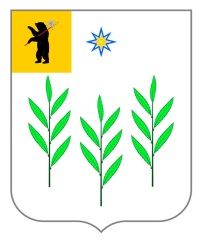 Заместитель Председателя Муниципального Совета Ивняковского сельского поселения Ярославского муниципального района Ярославской области                              Н.И. ТимофеевГлава Ивняковского сельского поселения Ярославского муниципального района Ярославской областиИ.И. ЦуренковаЗаместитель Председателя Председатель Муниципального Совета Муниципального Совета Ивняковского СП ЯМР ЯОЯрославского муниципального района_______________ (Н.И. Тимофеев)__________________ (Ю.А. Лазарев)Администрация районаАдрес:ул. Зои Космодемьянской, д. 10а,  г. Ярославль, 150003 Банковские реквизиты:ИНН 7606009396КПП760601001УФК по Ярославской области (УФ и СЭР Администрации ЯМР, л/с 04713000840)р/с 40101810700000010010 в Отделении Ярославль, г. Ярославль,БИК 047888001ОКТМО 78650000Администрация поселенияАдрес: ул. Центральная, д. 4а,  пос. Ивняки, Ярославский район, Ярославская обл., 150507Банковские реквизиты: УФК по Ярославской области (УФ и СЭР Администрации ЯМР, л/с 02713004240Администрация Ивняковского СП ЯМР ЯО л/с 840.01.001.0)р/с 40204810500000000130 вОтделение Ярославль  г. Ярославль, БИК 047888001, ОКТМО78650455ИНН/КПП 7627029330/762701001ОКПО 93365467ОКВЭД 84.11.35КБК 840  202  40014  10  0000 151Глава Ярославского муниципального района___________________Н.В.ЗолотниковМ.П.Глава Ивняковского сельского поселения_________________  И.И.Цуренкова М.П.